Zapytanie OfertoweZAMAWIAJĄCY:Zakład Wodociągów i Kanalizacji Spółka z o.o. w Szczecinie, ul. M. Golisza 10, 71-682 Szczecin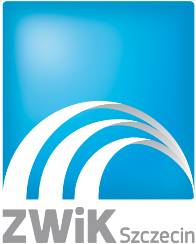 zaprasza do złożenia oferty w postępowaniu o udzielenie zamówienia,
którego wartość jest mniejsza niż kwota 130 000 zł na dostawy pn.:„Dostawa zasilacza UPS true-online w rozdzielni głównej niskiego napięcia Oczyszczalni Ścieków POMORZANY ”Oświadczenie o statusie dużego przedsiębiorcyZakład Wodociągów i Kanalizacji Sp. z o.o. w Szczecinie oświadcza, że posiada status dużego przedsiębiorcy w rozumieniu przepisów ustawy z dnia 8 marca 2013 r. o przeciwdziałaniu nadmiernym opóźnieniom w transakcjach handlowych (tj. Dz. U. z 2020 r. poz. 935 ze zm.) oraz Załącznika nr 1 do Rozporządzenia Komisji (UE) nr 651/2014 z dnia 17 czerwca 2014 r. uznającego niektóre rodzaje pomocy za zgodne z rynkiem wewnętrznym w zastosowaniu art. 107 i 108 Traktatu (Dz. Urz. UE L 187 z 26.06.2014, str.1, z późn. zm.).ROZDZIAŁ I.	FORMA OFERTYWykonawcy sporządzą oferty zgodnie z wymaganiami Zapytania Ofertowego (ZO).Oferta musi być sporządzona czytelnie i w języku polskim.Oferta musi być podpisana przez osoby upoważnione do składania oświadczeń woli w imieniu wykonawcy. Wykonawca składa tylko jedną ofertę.Zamawiający nie dopuszcza składania ofert częściowych.Wykonawca ponosi wszelkie koszty związane z przygotowaniem i złożeniem oferty.Wartość szacunkowa przedmiotu zamówienia jest mniejsza niż kwota 130.000 zł.Niniejsze zapytanie ofertowe nie zobowiązuje Zamawiającego do dokonaniu wyboru oferty najkorzystniejszej. Złożone oferty nie stanowią ofert w rozumieniu przepisów Kodeksu Cywilnego i nie mogą być podstawą jakichkolwiek roszczeń.Zamawiający zastrzega sobie prawo do unieważnienia całości prowadzonego zapytania na każdym etapie, bez podania przyczyny.ROZDZIAŁ II.	OPIS PRZEDMIOTU ZAMÓWIENIAPrzedmiotem zamówienia jest dostawa wraz z montażem, przygotowaniem do pracy, konfiguracją i   uruchomieniem fabrycznie nowego modułowego zasilacza UPS 3-fazowego 400 V o mocy ciągłej gwarantowanej 10 kW i czasem podtrzymania bateryjnego 2 godziny dla maksymalnej mocy w rozdzielni głównej niskiego napięcia Oczyszczalni Ścieków „Pomorzany” w Szczecinie.Zakres prac obejmuje wszystkie niezbędne czynności wykonane przez Wykonawcę mające na celu skuteczne podłączenie zasilacza UPS true-online wraz z niezbędnym osprzętem do infrastruktury elektroenergetycznej Zamawiającego.Dostarczony sprzęt ma spełniać następujące wymagania:- będzie posiadać wymagane prawem atesty i certyfikaty,- nie będzie wymagać w zakresie instalacji żadnych dodatkowych inwestycji,- będzie pochodzić z produkcji seryjnej,- będzie posiadać oznakowania CE, jeżeli zgodnie z przepisami sprzęt podlega oznakowaniu CE,- urządzenie będą wyposażone w odpowiednie kable przyłączeniowe.Zasilacz pracuje jako centralne źródło zasilania gwarantowanego systemu sterowania AKPiA oczyszczalni, zasilane są bezprzerwowo sterowniki główne Siemens S7-400, serwery, komputery przemysłowe i aparatura pomiarowa. Zamawiający wymaga, aby wymiana zasilacza odbyła się przy ciągłym zasilaniu odbiorników podłączonych do UPS za pomocą przenośnej siłowni napięcia gwarantowanego.Jakiekolwiek stwierdzone wady bądź usterki podczas testowania całości systemu nie mogą skutkować brakiem zasilania na terenie oczyszczalni po zakończeniu testów. Wykonawca zobowiązany jest w takiej sytuacji do natychmiastowego podjęcia działań mających na celu przywrócenia stanu sprzed instalacji lub wykonanie prac skutkujących przywróceniem zasilania, a tym samym zapewnienie ciągłości pracy obiektu.Dotychczas eksploatowany zasilacz wraz z akumulatorami należy zdemontować i poddać utylizacji, przedstawiając stosowny protokół z utylizacji. Wymagania Zamawiającego w zakresie parametrów urządzenia: napięcie wejściowe i wyjściowe 3-fazowe 400 V AC,zabezpieczenia przeciwzwarciowe i przeciążeniowe,praca jednocześnie z sieci i baterii,urządzenie modułowe umożliwiające przyszłą rozbudowę z redundantnymi modułami w metalowej obudowie przemysłowej malowanej proszkowo, moduły o mocach 1200-1400 W każdy,technologia HOT PLUG, wyjmowanie i montaż modułów podczas nieprzerwanej pracy zasilacza,wysoka odporność na zakłócenia w sieci zasilającej,redundancja po stronie zasilania bateryjnego (2 obwody bateryjne po 1 godzinie podtrzymania każdy, z możliwością serwisowania baterii podczas pracy zasilacza) i po stronie zasilania prądem przemiennym odbiorów (ilość modułów gwarantująca moc 10 kW w przypadku awarii 1 modułu),każdy moduł wyposażony w prostownik, inwertor i przełącznik źródeł zasilania – jednoczesne ładowanie baterii i zasilanie odbiorów AC, zasilacz po wyłączeniu któregokolwiek modułu będzie nadal pracował,możliwość przeciążenia 150% przez 15 s,dwutorowe zasilanie 3 fazowe AC 400 V z niezależnych linii zasilania oczyszczalni z płynnym przełączeniem w przypadku awarii jednego z nich,wentylacja obudowy zapewniająca optymalną temperaturę pracy modułów i baterii,wbudowany manualny przełącznik obejściowy ze zintegrowaną technologią przełączania,sterownik z dotykowym wyświetlaczem kolorowym z graficznym odwzorowaniem pracy sieci AC i DC i podstawowych parametrów pracy, wyświetlanie schematu blokowego systemu, z wyjściem Ethernet i RS485, USB z możliwością zapisu dzienników zdarzeń na pamięci przenośnej, dziennik zdarzeń i alarmów, programowalne wejścia i wyjścia, automatyczny nadzór nad optymalną pracą baterii z kompensacją temperaturową i okresowym automatycznym testowaniem parametrów, wskaźnik pojemności (w h lub %) i żywotności baterii, zdalny dostęp poprzez Ethernet HTTP, monitorowanie prądu, napięcia i częstotliwości na wszystkich fazach,możliwość zdalnego dostępu w celu podglądu pracy i konfiguracji urządzenia,baterie kwasowo-ołowiowe AGM z przednim czołowym wyprowadzeniem biegunów, bezobsługowe o żywotności 12 lat, wyposażone w linkowe uchwyty, zabezpieczenie przeciwko samozapłonowi gazów, z możliwością 100% recyklingu po wyeksploatowaniu,współczynnik mocy > 0,99 przy 50% obciążenia,EMC - EN 61000-6-1 /-2/-3/-4, ETSI EN 300 386 V.1.6.1, FCC CFR 47,gwarancja 36 miesięcy na kompletny system włącznie z bateriami,wymagany serwis autoryzowany na terenie Polski,dokumentacja i instrukcja obsługi w języku polskimZamawiający organizuje wizję lokalną. Wykonawca, który nie przeprowadzi wizji lokalnej, a zostanie wybrany do realizacji zamówienia nie będzie mógł zgłaszać żadnych roszczeń wynikających z ewentualnego niewłaściwego określenia zakresu prac i ceny oferty. Termin wizji ustala się na dzień 26.09.2022 r.  godz. 11:00. Zbiórka zainteresowanych Wykonawców przed bramą wjazdową na teren OŚ Pomorzany w Szczecinie przy ul. Tama Pomorzańska 8. Zainteresowani Wykonawcy zobowiązani są zgłosić zamiar uczestniczenia w wizji lokalnej, poprzez przesłanie zgłoszenia zawierającego: nazwę firmy i nazwisko osoby upoważnionej. Zgłoszenia należy przesyłać na e-mail:  k.maciejewski@zwik.szczecin.pl nie później niż w dniu poprzedzającym wyznaczony termin wizji lokalnej. Obowiązki Wykonawcy:ścisła współpraca z Zamawiającym,protokolarne przejęcie od Zamawiającego terenu objętego zamówieniem,sprawowanie bezpośredniego nadzoru nad wykonywaniem prac przez pracowników wykonawcy posiadających odpowiednie uprawnienia,wykonanie inwentaryzacji fotograficznej pomieszczenia przeznaczonego do wykonania prac przed rozpoczęciem i po zakończeniu prac; inwentaryzacja winna czytelnie zobrazować stan techniczny pomieszczenia, istniejące instalacje i osprzęt wykonanie prac zgodnie z obowiązującym prawem, normami, przepisami bhp i ppoż., poleceniami inspektora nadzoru, bieżące inwentaryzowanie fotograficzne wszystkich instalacji podlegających zakryciu,prace przełączeniowe należy przeprowadzać z użyciem zewnętrznego zasilania gwarantowanego (dodatkowa siłownia) bez wyłączania odbiorów. Nie dopuszcza się wyłączenia odbiorów (serwery, sterowniki PLC),wykonawca zobowiązany będzie do przetestowania całego systemu w obecności przedstawicieli Zamawiającego, którzy mają prawo do zakwestionowania jego działania i wezwania do usunięcia usterek w przeciągu 5 dni co nie wydłuża czasu realizacji umowy.utrzymywanie porządku na terenie objętym zamówieniem oraz w bezpośrednim sąsiedztwie,wykonanie prac  w sposób nienaruszający interesów zamawiającego i osób trzecich, w tym m.in.:prace związane z usuwaniem odpadówwykonanie naprawy szkód powstałych w trakcie realizacji prac oraz pokrycie kosztów naprawy szkód powstałych w trakcie realizacji robót.ponoszenie odpowiedzialności za zapewnienie bezpieczeństwa i higieny pracy zatrudnionych pracowników zgodnie z obowiązującymi przepisami,wykonawca jest wytwórcą odpadów w rozumieniu przepisów Ustawy o odpadach z dnia 14 grudnia 2012 r. Wykonawca w trakcie realizacji przedmiotu umowy, ma obowiązek w pierwszej kolejności poddania odpadów budowlanych (odpadów betonowych, gruzu budowlanego) odzyskowi, a jeżeli z przyczyn technologicznych jest on niemożliwy lub nieuzasadniony z przyczyn ekologicznych lub ekonomicznych, to wykonawca zobowiązany jest do przekazania powstałych odpadów do unieszkodliwienia; wykonawca zobowiązany jest udokumentować zamawiającemu sposób gospodarowania tymi odpadami, jako warunek dokonania odbioru końcowego przedmiotu umowy,wszystkie odpady materiałów nie nadających się do ponownego wbudowania i wymagające wywozu a pochodzące z prowadzonych w ramach inwestycji robót, np. robót rozbiórkowych, będą stanowiły własność wykonawcy,doprowadzenie pomieszczenia objętego zamówieniem do stanu pierwotnego po wykonywaniu wszystkich niezbędnych prac, przeprowadzenie i ponoszenie kosztów wszelkich wymaganych przepisami prób, sprawdzeń i odbiorów zgodnie z warunkami technicznymi wydanymi przez producentów urządzeń, wykonanie, na żądanie zamawiającego, dodatkowych pomiarów sprawdzających; wykonawca poniesie koszty takich pomiarów, jeśli wykażą one, że pomiary zasadnicze były nieprawidłowe,przekazanie Zamawiającemu protokołów pomiarów elektrycznych w zakresie zamontowanego urządzenia i instalacji a w szczególności protokołów pomiaru izolacji linii kablowych i protokoły skuteczności ochrony przeciwporażeniowej,wykonanie i przekazanie dokumentacji technicznej, dokumentacji powykonawczej w wersji papierowej w 2 egz. oraz w wersji elektronicznej (rysunki i schematy w formacie CAD i PDF) w 1 egz., a także aktualizacja powyższej dokumentacji w razie ewentualnych zmian. Odbiór powyższej dokumentacji zostanie zrealizowany przez merytorycznie do tego upoważnione służby Zamawiającego. Wykonawca jest zobowiązany do naniesienia wszystkich poprawek w dokumentacji w terminie 3 dni od jej zakwestionowania przez Zamawiającego co nie wydłuża czasu realizacji umowy.Termin wykonania przedmiotu zamówienia: do 60 dni od dnia zawarcia umowyROZDZIAŁ III.	WYMAGANE OŚWIADCZENIA I DOKUMENTYZamawiający określa warunki / nie określa warunków udziału w postępowaniu.W zakresie zdolności technicznej lub zawodowej: Zamawiający uzna, że wykonawca posiada wymagane zdolności techniczne lub zawodowe zapewniające należyte wykonanie zamówienia, jeżeli wykonawca wykaże, że dysponuje lub będzie dysponować niżej wymienionym potencjałem ludzkim:co najmniej jednym pracownikiem posiadającym świadectwo kwalifikacyjne, wydane przez komisję kwalifikacyjną, zgodnie z ustawą Prawo energetyczne i rozporządzeniem właściwego ministra, potwierdzające spełnienie wymagań do prowadzenia prac na stanowisku eksploatacji w zakresie obsługi, konserwacji, remontów, montażu, kontrolno-pomiarowym dla następujących urządzeń, instalacji i sieci:urządzenia, instalacje i sieci elektroenergetyczne o napięciu nie wyższym 
niż 1 kV,aparatura kontrolno-pomiarowa oraz urządzenia i instalacje automatycznej regulacji: sterowania i zabezpieczeń urządzeń i instalacji w/w.co najmniej jednym pracownikiem posiadającym świadectwo kwalifikacyjne, wydane przez komisję kwalifikacyjną, zgodnie z ustawą Prawo energetyczne i rozporządzeniem właściwego ministra, potwierdzające spełnienie wymagań do prowadzenia prac na stanowisku dozoru w zakresie obsługi, konserwacji, remontów, montażu, kontrolno-pomiarowym dla następujących urządzeń, instalacji i sieci:urządzenia, instalacje i sieci elektroenergetyczne o napięciu nie wyższym 
niż 1 kV,aparatura kontrolno-pomiarowa oraz urządzenia i instalacje automatycznej regulacji sterowania i zabezpieczeń urządzeń i instalacji w/w.W zakresie polisy OC:Wykonawca zobowiązany jest przedłożyć, najpóźniej w dniu podpisania Umowy, polisę ubezpieczenia odpowiedzialności cywilnej obejmującą szkody wyrządzone w związku z prowadzoną działalnością i posiadaniem mienia, w tym powstałe w związku z realizacją zadania określonego w Umowie, przy sumie gwarancyjnej nie mniejszej niż 1 000 000 PLN na jeden i wszystkie wypadki w okresie ubezpieczenia, z rozszerzeniem o:Obligatoryjne rozszerzenia zakresu ubezpieczenia wraz z minimalnymi limitami sumy gwarancyjnej na jeden i wszystkie wypadki w okresie ubezpieczenia:odpowiedzialność cywilna za szkody wyrządzone przez podwykonawców Ubezpieczonego – limit do wysokości sumy gwarancyjnej,odpowiedzialność cywilna za szkody powstałe po wykonaniu pracy lub usługi wynikłe z nienależytego wykonania zobowiązania – limit do wysokości sumy gwarancyjnej,odpowiedzialność cywilna za szkody w rzeczach stanowiących przedmiot obróbki, naprawy lub innych czynności w ramach usług wykonywanych przez Ubezpieczonego – limit do wysokości sumy gwarancyjnej,odpowiedzialność cywilna za szkody będące następstwem wypadków przy pracy wyrządzone pracownikom ubezpieczonego.Udziały własne, franszyzy i wyłączenia odpowiedzialności dopuszczalne są jedynie w zakresie zgodnym z aktualną dobrą praktyką rynkową, uwzględniającą należyte zabezpieczenie interesów Zamawiającego.Wykonawca zobowiązany jest do pokrycia udziałów własnych, franszyz, a także wyczerpanych limitów odpowiedzialności do pełnej kwoty roszczenia poszkodowanego lub likwidacji zaistniałej szkody.Wymóg zawarcia umowy ubezpieczenia będzie uważany za spełniony, jeśli Wykonawca, najpóźniej w dniu podpisania Umowy, przedłoży polisę ubezpieczenia odpowiedzialności cywilnej, zgodną z zakresem realizowanej Umowy, wraz z potwierdzeniem opłacenia wymagalnych rat składki ubezpieczeniowej.Wykonawca zobowiązany jest do utrzymania ubezpieczenia odpowiedzialności cywilnej, spełniającego wyżej wymienione warunki, przez cały okres realizowanej inwestycji. Jednocześnie w przypadku wygaśnięcia umowy ubezpieczenia odpowiedzialności cywilnej w trakcie realizacji inwestycji, Wykonawca zobowiązany jest nie później niż 7 dni przed wygaśnięciem okresu ubezpieczenia przedłożyć Zamawiającemu, polisę ubezpieczenia odpowiedzialności cywilnej na kolejny okres. Na każde żądanie Zamawiającego Wykonawca przedłoży potwierdzenia opłacenia wszystkich wymagalnych składek ubezpieczeniowych.W zakresie zabezpieczenia należytego wykonania umowy: Zamawiający nie stawia szczególnych wymagań w tym zakresie.Dokumenty wymagane przez Zamawiającego, które należy dołączyć do oferty:formularz ofertowy, według wzoru stanowiącego Załącznik nr 1 do ZO.oświadczenie, wg wzoru stanowiącego Załącznik nr 2 do ZO aktualny odpis z właściwego rejestru lub z centralnej ewidencji i informacji o działalności gospodarczej, jeżeli odrębne przepisy wymagają wpisu do rejestru lub ewidencji, w celu potwierdzenia, że w stosunku do wykonawcy nie otwarto likwidacji ani nie ogłoszono jego upadłości.odpowiednie pełnomocnictwo/upoważnienie – jeżeli uprawnienie do składania oświadczeń woli lub wiedzy w imieniu wykonawcy nie wynika z innych dokumentów złożonych przez Wykonawcę. Pełnomocnictwo/upoważnienie musi zostać podpisane przez osoby uprawnione do reprezentowania Wykonawcy. ROZDZIAŁ IV.	TERMIN SKŁADANIA OFERTOfertę cenową (zgodnie z załącznikiem nr 1 do Zapytania Ofertowego) wraz z wymaganymi dokumentami należy przesłać do dnia 29.09.2022 r. do godz. 12.00 za pośrednictwem Platformy Zakupowej. Za termin złożenia oferty uważa się termin jej dotarcia do zamawiającego. Oferta złożona po terminie nie będzie rozpatrywana.Wszelkie pytania w sprawie postępowania należy kierować za pośrednictwem Platformy Zakupowej.Osobą uprawnioną do bezpośredniego kontaktowania się z wykonawcami jest 
p. Krzysztof Maciejewski, tel. 91 442 62 51 w godz. 07:00 – 15:00.ROZDZIAŁ V.	WYBÓR OFERTY NAJKORZYSTNIEJSZEJZamawiający dokona oceny ofert na podstawie kryterium „Cena ofertowa” – 100%.Za najkorzystniejszą uznaną zostanie oferta z najniższą ceną brutto.Oferta powinna zawierać wszelkie koszty związane z realizacją zamówienia.W toku badania i oceny ofert Zamawiający może żądać od Wykonawcy wyjaśnień i uzupełnień dotyczących treści złożonych ofert.Wykonawca pozostaje związany ofertą przez okres 30 dni. Bieg terminu związania ofertą rozpoczyna się wraz z upływem terminu składania ofert.Zamawiający może poprawić w tekście oferty oczywiste omyłki pisarskie oraz omyłki rachunkowe w obliczeniu ceny z uwzględnieniem konsekwencji rachunkowych dokonanych poprawek, jak również inne omyłki polegające na niezgodności oferty z ZO, nie powodujące istotnych zmian w treści oferty. Zamawiający niezwłocznie zawiadomi o tym fakcie Wykonawcę, którego oferta została poprawiona.ROZDZIAŁ VI.	ZAWARCIE UMOWYWykonawca ma obowiązek zawrzeć umowę według wzoru, stanowiącego Załącznik nr 3 do Zapytania Ofertowego.Jeżeli Wykonawca, którego oferta została wybrana, uchyla się od zawarcia umowy (odmawia podpisania umowy), zamawiający może wybrać ofertę najkorzystniejszą spośród pozostałych ofert bez przeprowadzania ich ponownego badania i oceny.Zawarta umowa będzie jawna i będzie podlegała udostępnianiu na zasadach określonych w przepisach o dostępie do informacji publicznej.ROZDZIAŁ VII.	OBOWIĄZEK INFORMACYJNY W ZAKRESIE RODOKlauzula informacyjna:Na podstawie art. 13 i 14 Rozporządzenia Parlamentu Europejskiego i Rady (UE) 2016/679 z dnia 27 kwietnia 2016 r. w sprawie ochrony osób fizycznych w związku z przetwarzaniem danych osobowych i w sprawie swobodnego przepływu takich danych oraz uchylenia dyrektywy 95/46/WE (Dz. Urz. UE L. 119 z 04.05.2016, str. 1 oraz sprostowanie opublikowane w Dz. Urz. UE L 127 z 23.05.2018, str. 2) (dalej RODO) informujemy, że: administratorem danych osobowych jest: Zakład Wodociągów i Kanalizacji Sp. z o.o. w Szczecinie, ul. M. Golisza 10, 71-682 Szczecinkontakt do inspektora ochrony danych osobowych w: Zakładzie Wodociągów i Kanalizacji Sp. z o.o. w Szczecinie tel. 91 44 26 231, adres e-mail: iod@zwik.szczecin.pldane osobowe będą przetwarzane w celu przeprowadzenia postępowania o udzielenie zamówienia publicznego, poniżej progu stosowania ustawy Pzp; podstawą prawną przetwarzania jest obowiązek stosowania sformalizowanych zasad udzielania zamówień stosowanych w ZWiK Sp. z o.o. w Szczecinieodbiorcami danych osobowych mogą być osoby lub podmioty, którym udostępniona zostanie dokumentacja dotycząca postępowania w oparciu o: przepisy prawa oraz umowy powierzenia przetwarzania danych, a także inni administratorzy danych, działający na mocy umów zawartych z Zamawiającym lub na podstawie powszechnie obowiązujących przepisów prawa, w tym: podmioty świadczące pomoc prawną, podmioty świadczące usługi pocztowe lub kurierskie, podmioty prowadzące działalność płatniczą (banki, instytucje płatnicze) - jeżeli dotyczydane osobowe będą przechowywane odpowiednio: - do czasu zakończenia niniejszego postępowania, - przez cały czas trwania umowy i okres jej rozliczania- do czasu przeprowadzania archiwizacji dokumentacji postępowania- w zakresie określonym w przepisach o archiwizacjiw odniesieniu do danych osobowych decyzje nie będą podejmowane w sposób zautomatyzowany ani profilowane, stosownie do art. 22 RODOosoba fizyczna, której dane dotyczą posiada: prawo żądania od administratora dostępu do swoich danych osobowych, do ich sprostowania, ograniczenia przetwarzania na zasadach określonych w RODO oraz w innych obowiązujących w tym zakresie przepisach prawaosobie fizycznej, której dane dotyczą przysługuje prawo wniesienia skargi do organu nadzorczego – Prezesa Urzędu Ochrony Danych Osobowych, gdy uzasadnione jest, iż dane osobowe przetwarzane są przez administratora niezgodnie z przepisami RODOdane niepozyskane bezpośrednio od osób, których dotyczą, obejmują w szczególności następujące kategorie odnośnych danych osobowych: dane kontaktowe, stosowne uprawnienia i kwalifikacje do wykonywania określonych czynności źródłem pochodzenia danych osobowych niepozyskanych bezpośrednio od osoby, której dane dotyczą może być: Wykonawca oraz źródła publicznie dostępne takie jak CEIDG, KRS. podanie danych nie jest obowiązkowe, jednakże ich niepodanie może uniemożliwić realizację celu, dla którego dane są zbieraneZamawiający nie planuje przekazywania danych do państwa trzeciego lub organizacji międzynarodowejZałącznik nr 1  - Oferta cenowa............................................................(pieczęć nagłówkowa Wykonawcy)OFERTA CENOWAw odpowiedzi na zaproszenie do składania ofert postepowaniu o udzielenie zamówienia sektorowego pod nazwą:„Dostawa zasilacza UPS true-online w rozdzielni głównej niskiego napięcia Oczyszczalni Ścieków POMORZANY ”będąc uprawnionym(-i) do składania oświadczeń woli, w tym do zaciągania zobowiązań w imieniu Wykonawcy, którym jest:..................................................................................................................................................................................................................................................................................................................................................NIP …………………………………………………	 REGON ………………………………………nr telefonu ...................................................... nr faxu…………………………….…………e-mail  ..................................................................................................................składamy niniejszą ofertę:Oferujemy wykonanie przedmiotu zamówienia za cenę:netto: ……….................................... zł, 	
brutto: ………................................. zł, (słownie: ……………………………………………………………………………………………………....………………………………)w tym podatek VAT -  wg stawki …..% w kwocie …………… złOświadczamy, że oferujemy udzielenie gwarancji  na okres 24 miesięcy.Przedmiotowe zamówienie wykonamy: do 60 dni od dnia zawarcia umowyTermin płatności naszych faktur określamy na 21 dni od daty dostarczenia Zamawiającemu faktury kompletnej i prawidłowo wystawionej.Ponadto oświadczamy, że:zapoznaliśmy się z Zapytaniem Ofertowym wraz z załącznikami i nie wnosimy do niego zastrzeżeń;uzyskaliśmy od Zamawiającego wszystkie informacje konieczne do prawidłowego sporządzenia oferty i do wykonania zamówienia;nasza oferta zawiera .................. ponumerowanych stron.Oświadczamy, że oferta nie zawiera/zawiera/ (właściwe podkreślić) informacji stanowiącej tajemnicę przedsiębiorstwa w rozumieniu przepisów o zwalczaniu nieuczciwej konkurencji. Informacje takie zawarte są w następujących dokumentach…………………………………………………………………………………………………...…………………………………………………………………………………………………...Oświadczam, że wypełniłem obowiązki informacyjne przewidziane w art. 13 lub art. 14 RODO1 wobec osób fizycznych, od których dane osobowe bezpośrednio lub pośrednio pozyskałem w celu ubiegania się o udzielenie zamówienia publicznego w niniejszym postępowaniu. 2.........................................
               (miejsce i data)...........................................................................
        (podpisy i pieczęcie wykonawcy, a w przypadku    oferty wspólnej – podpis pełnomocnika wykonawców)Uwaga!	
Wykonawca nie jest obowiązany użyć formularzy określonych w ZO, musi jednakże w stworzonym przez siebie dokumencie zamieścić wszystkie żądane w formularzu oświadczenia i informacje.rozporządzenie Parlamentu Europejskiego i Rady (UE) 2016/679 z dnia 27 kwietnia 2016 r. w sprawie ochrony osób fizycznych w związku z przetwarzaniem danych osobowych i w sprawie swobodnego przepływu takich danych oraz uchylenia dyrektywy 95/46/WE (ogólne rozporządzenie o ochronie danych) (Dz. Urz. UE L 119 z 04.05.2016, str. 1) ze zm.2 W przypadku gdy wykonawca nie przekazuje danych osobowych innych niż bezpośrednio jego dotyczących lub zachodzi wyłączenie stosowania obowiązku informacyjnego, stosownie do art. 13 ust. 4 lub art. 14 ust. 5 RODO1 treści oświadczenia wykonawca nie składa (usunięcie treści oświadczenia np. przez jego wykreślenie).Załącznik nr 2OŚWIADCZENIE Ja (my), niżej podpisany (ni) …………………………............................................................................działając w imieniu i na rzecz :…………………………..........................................................................(pełna nazwa wykonawcy)………………………..…………………………............................................................................................... (adres siedziby wykonawcy)w odpowiedzi na postępowanie pod nazwą:„Dostawa zasilacza UPS true-online w rozdzielni głównej niskiego napięcia Oczyszczalni Ścieków POMORZANY ”oświadczam, że nie podlegam wykluczeniu z postępowania zmierzającego do udzielenia ww. zamówienia publicznego, z powodów, o których mowa w art. 7 ust. 1 ustawy z dnia 13 kwietnia 2022 r. o szczególnych rozwiązaniach w zakresie przeciwdziałania wspieraniu agresji na Ukrainę oraz służących ochronie bezpieczeństwa narodowego (Dz. U. z 2022 r. poz. 835).……………………………………………